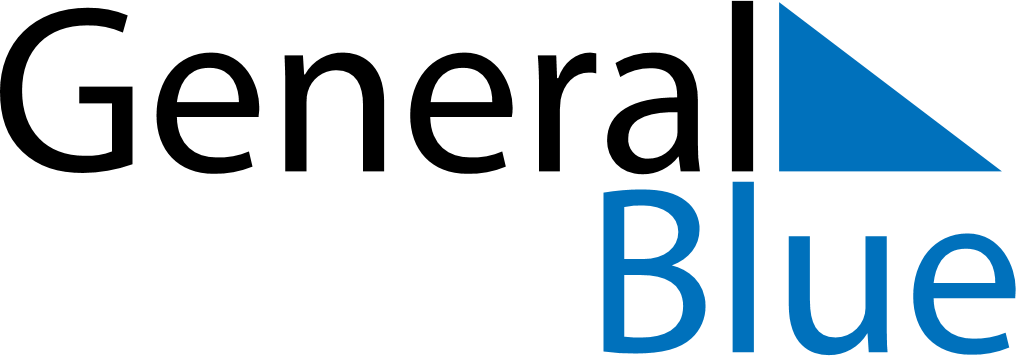 August 2028August 2028August 2028August 2028BangladeshBangladeshBangladeshMondayTuesdayWednesdayThursdayFridaySaturdaySaturdaySunday1234556Birthday of Muhammad (Mawlid)78910111212131415161718191920National Mourning Day2122232425262627Krishna Janmashtami28293031